АДМИНИСТРАЦИЯЗАКРЫТОГО АДМИНИСТРАТИВНО-ТЕРРИТОРИАЛЬНОГО ОБРАЗОВАНИЯ СОЛНЕЧНЫЙПОСТАНОВЛЕНИЕО ПЕРЕЧНЕ СОЦИАЛЬНЫХ МАРШРУТОВ ВНУТРЕННЕГО ВОДНОГО ТРАНСПОРТАВ соответствии с пунктом 3 раздела I Порядка предоставления из областного бюджета Тверской области бюджетам муниципальных образований Тверской области субсидий на поддержку социальных маршрутов внутреннего водного транспорта, утвержденного Постановлением Правительства Тверской области от 10.11.2015 N 525-пп "О государственной программе Тверской области "Развитие транспортного комплекса и дорожного хозяйства Тверской области" на 2016 - 2021 годы", администрация ЗАТО СолнечныйПОСТАНОВЛЯЕТ:Утвердить перечень социальных маршрутов внутреннего водного транспорта:пр. Южная – пр. Чайкин берег – пр. Южнаяпр. Южная – пр. Кличен – пр. Южнаяпр. Южная – н.п. Пачково – пр. ЮжнаяКонтроль за исполнением настоящего постановления оставляю за собой.Признать утратившим силу Постановление администрации ЗАТО Солнечный от 26.10.2017г. № 160 «О перечне социальных маршрутов внутреннего водного транспорта».Настоящее Постановление вступает в силу с даты подписания и подлежит официальному опубликованию.Глава администрации ЗАТО Солнечный                                                                В.А. Петров28.01.2019ЗАТО Солнечный№ 13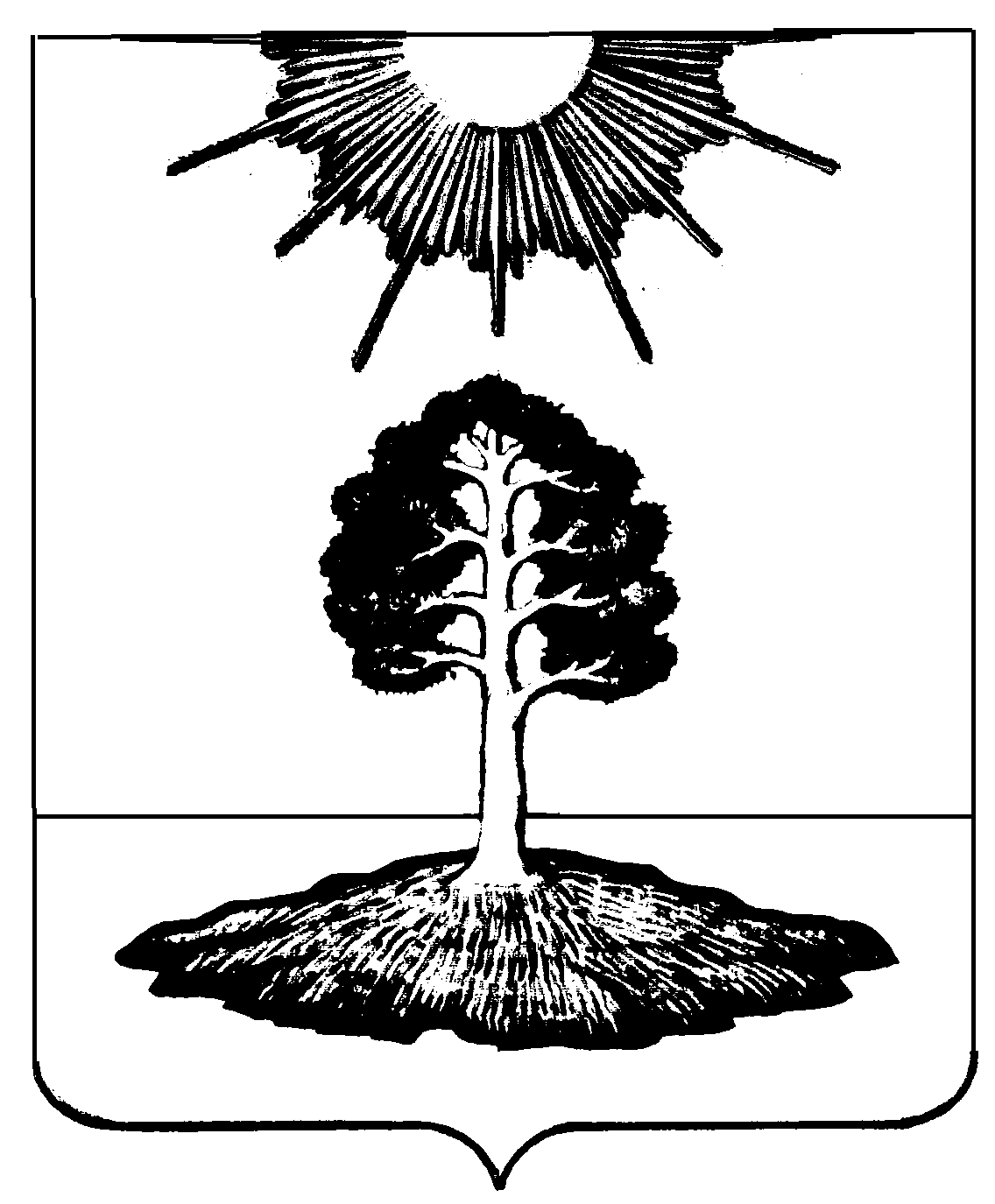 